	                         RENTAL WALK THROUGH RELEASE FORM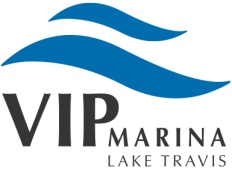 NAME:  ________________________________________________    TELEPHONE:				RENTAL:			             MAX CAPACITY:			RETURN TIME:  ___________How did you hear about us? __________________________		EMAIL:						This is to verify that a VIP Marina Boat Rental Staff Member has walked through this checklist with the lessee, has instructed the lessee on how to operate the watercraft and that ALL items are present and in working order. CHECK LIST								No. PASSENGERS ON BOARD:  __________OUT	  IN				OUT	  IN	   ____	____ Fuel Level		____  	____ Radio Check                  ____	____ Propeller 		____  	____ Whistle / Horn	____	____ Trim			____  	____ Lanyard		____	____ Anchor			____  	____ Registration	____	____ 2 Dock lines		____  	____ Throw Cushion	____	____ Fenders   		____  	____ Swim Ladder	____	____ PFDs			____  	____ Water Toy	Item: _____________________	____ Fire Extinguisher		____  	____ Life Vest(s)	Qty:  _________________RULES AND REGULATIONS OF SAFE BOATINGNO ONE UNDER 18 YEAR of age may operate a vessel.ON WAVERUNNEERS everyone is required to wear a Life Jacket.ON WAVERUNNERS keep lanyard attached at all times.ON WAVERUNNERS if you capsize, swim back to back of PWC and turn it upright following directions posted on back of PWC.ON ALL BOATS anyone under 13 years of age MUST wear a Life Jacket.ALL BOATS must stay 150 ft away from all other Vessels, Docks, Persons, Objects or Shoreline except when docking.MEETING HEAD ON—when two vessels are approaching each other head on, both vessels should exchange one horn blast and pass with safe room on each other’s port side.OVER TAKING VESSELS—when one vessel is overtaking another vessel from any direction, the overtaking vessel should indicate the intended side on which it desires to pass and wait until the over taken vessel signals a similar signal before passing.DO NOT create wake in a no wake zone.  You are responsible for any damage your wake may cause.DO NOT over load your boat.DO NOT drive vessel under the influence of alcohol or drugs.  Same laws apply on water as on roads.DO NOT dump garbage into the lake.READ BEFORE SIGNING:I acknowledge that the above information covering rules and safety issues pertaining to boating has been explained to me.  I am confident that I have the ability and knowledge to operate the vessel and will do so in a safe manner.  Furthermore, I understand as captain of the vessel, I am fully responsible for the safety of all passengers and the vessel.A minimum of $50 cleaning fee will may be imposed upon the return of the boat if food is ground into the carpet and if liquids or food stains the seats  Lessee:___________________________________		VIP Boat Rental:____________________________